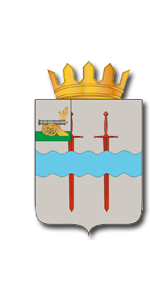 Администрация муниципального образования«Кардымовский район» Смоленской областиЮр. адрес: 215850, Смоленская обл., п. Кардымово, ул. Ленина, д. 14Почтовый адрес: 215850, Смоленская обл., п. Кардымово, ул. Ленина, д. 14Тел.: 8 (48167) 4-11-33Пояснительная запискаВнесение изменений вГЕНЕРАЛЬНЫЙ ПЛАН И ПРАВИЛА ЗЕМЛЕПОЛЬЗОВАНИЯ И ЗАСТРОЙКИКардымовского городского поселенияКардымовского района Смоленской областип. Кардымово, 2022 годОбщая частьРабота по внесению изменений в Генеральный план и Правила землепользования и застройки Кардымовского городского поселения Кардымовского района Смоленской области выполнена в соответствии с требованиями Градостроительного кодекса Российской Федерации, Методических рекомендаций по разработке проектов генеральных планов поселений и городских округов (утв. Приказом Минрегионразвития РФ от 26.05.2011 г. №244).Корректировка генерального плана и правил землепользования и застройки выполнена на основе утвержденных генерального плана и правил землепользования и застройки Кардымовского городского поселения Кардымовского района Смоленской области (утв. решением Кардымовского районного Совета депутатов      от 24.03.2010 № 6, редакция от 01.07.2021 № Ре-00032). Изменения коснулись градостроительных регламентов по предложениям заинтересованных физических  и юридических лиц, а также администрации муниципального образования «Кардымовский район» Смоленской области.Основанием для внесения изменений в генеральный план и правила землепользования и застройки является постановление Администрации муниципального образования «Кардымовский район» Смоленской области               «О подготовке проекта внесения изменений в Генеральный план и Правила землепользования и застройки Кардымовского городского поселения Кардымовского района Смоленской области» от 08.09.2022 №00225-р.В основу разработки проекта внесения изменений в Генеральный план и Правила землепользования и застройки Кардымовского городского поселения Кардымовского района Смоленской области был положен анализ существующего положения территории поселения, изучены и учтены особенности градостроительного развития и материалы ранее разработанной документации:-	Генеральный план Кардымовского городского поселения Кардымовского района Смоленской области (утв. решением Кардымовского районного Совета депутатов от 24.03.2010 № 6, редакция от 01.07.2021 № Ре-00032);-	Схема территориального планирования муниципального образования «Кардымовский район» Смоленской области (утв. решением Кардымовского районного совета депутатов № 78 от 18.12.2009).Проект внесения изменений в Генеральный план и Правила землепользования и застройки Кардымовского городского поселения Кардымовского района Смоленской области разработан в соответствии со следующими нормативными и законодательными материалами:-	«Градостроительный кодекс Российской Федерации» от 29.12.2004 № 190-ФЗ;-	«Земельный кодекс Российской Федерации» от 25.10.2001 № 136-ФЗ;-	«СП 42.13330.2011. Свод правил. Градостроительство. Планировка и застройка городских и сельских поселений. Актуализированная редакция СНиП 2.07.01-89*» (утв. Приказом Минрегиона РФ от 28.12.2010 № 820).Основные измененияСтатью 41 «Перечень и описание градостроительных регламентов в части видов разрешенного использования земельных участков и объектов капитального строительств на территории Кардымовского городского поселения. Предельные (минимальные и (или) максимальные) размеры земельных участков и предельные параметры разрешенного строительства, реконструкции объектов капитального строительства на территории Кардымовского городского поселения» правил землепользования и застройки Кардымовского городского поселения Кардымовского района Смоленской области в части градостроительных регламентов для зоны Ж-4 Зона для размещения индивидуального жилищного строительства (в том числе, ведение огородничества, садоводства, дачного хозяйства, ЛПХ) изложить в следующей редакции:Ж-4 Зона для размещения индивидуального жилищного строительства (в том числе, ведение огородничества, садоводства, дачного хозяйства, ЛПХ)Основное назначение зоны - размещения индивидуального жилого дома (дом, пригодный для постоянного проживания, высотой не выше трех надземных этажей); выращивания плодовых, ягодных, овощных, бахчевых или иных декоративных или сельскохозяйственных культур; размещения индивидуальных гаражей и подсобных сооружений.На территории «жилой зоны» в пределах приусадебных участков запрещается размещение закрытых автостоянок для грузового транспорта и транспорта для перевозки людей, находящегося в личной собственности, кроме автотранспорта грузоподъёмностью менее 1,5 т.Во встроено-пристроенных к дому помещений общественного назначения не допускается размещать специализированные магазины строительных материалов, магазины с наличием в них взрывоопасных веществ и материалов, также предприятий бытового обслуживания, в которых применяются легковоспламеняющиеся жидкости (за исключением парикмахерских, мастерских по ремонту обуви).На землях общего пользования не допускается ремонт автомобилей, складирование строительных материалов, хозяйственного инвентаря.Не допускается размещать со стороны улицы вспомогательные строения.Размещение бань и саун допускается при условии канализационирования  стоков.Размещение рекламы не допускается на ограждениях участка, дома, строения.Размещение мелкого скота и птицы в районах индивидуальной застройки усадебного типа допускается при размере приусадебного участка не менее 0,1 га.В жилых зданиях не допускается размещать:–	специализированные магазины москательно – химических и других товаров, эксплуатация которых может вести к загрязнению территории и воздуха жилой застройки;–	магазины и другие помещения с наличием в них взрывопожароопасных веществ и материалов (легковоспламеняющихся и горючих жидкостей в аэрозольной упаковке), а также твердых пожароопасных материалов;–	магазины по продаже ковровых изделий, автозапчастей, шин и автомобильных масел;–	магазины специализированные рыбные;–	магазины специализированные овощные без мойки и расфасовки;–	магазины суммарной торговой площадью более 1000 м2;–	предприятия бытового обслуживания, в которых применяются легковоспламеняющиеся вещества (кроме парикмахерских и мастерских по ремонту часов общей площадью до 300 м2);–	мастерские ремонта бытовых машин и приборов, ремонта обуви нормируемой площадью свыше 100 м2;–	бани и сауны;–	казино, дискотеки;–	предприятия питания и досуга с числом мест более 50 и общей площадью более 250 м2 с режимом функционирования после 23 часов и с музыкальным сопровождением – рестораны, бары, кафе, столовые, закусочные;–	прачечные и химчистки (кроме приемных пунктов и прачечных самообслуживания производительностью до 75 кг в смену);–	автоматические телефонные станции, предназначенные для телефонизации жилых зданий, общей площадью более 100 м2;–	общественные уборные;–	похоронные бюро;–	пункты приема посуды;–	склады оптовой (или мелкооптовой) торговли;–	производственные помещения (кроме мастерских реставрационных и народных промыслов, помещений для труда инвалидов и престарелых, размещаемых в специализированных квартирных жилых домах, в их числе пункты выдачи работы на дом, мастерские сборочные, монтажные и декоративных работ);–	зуботехнические лаборатории;–	клинико – диагностические и бактериологические лаборатории;–	стационары, в том числе диспансеры, дневные стационары и стационары частных клиник;–	диспансеры всех типов;–	травмпункты;–	подстанции скорой и неотложной медицинской помощи;–	дерматовенерологические, психиатрические, инфекционные и фтизиатрические кабинеты врачебного приема;–	отделения (кабинеты) магниторезонансной томографии;–	рентгеновские кабинеты в смежных с жилыми помещениями и под ними, а также помещения с лечебной или диагностической аппаратурой и установками, являющимися источником ионизирующего излучения.3.ЗаключениеРаботы по внесению изменений в Генеральный план и Правила землепользования и застройки Кардымовского городского поселения Кардымовского района Смоленской области направлены на приведение документов территориального планирования Кардымовского района Смоленской области в соответствие с действующим градостроительным законодательством. Проводятся с целью улучшения планировочной структуры, увеличению территориальных ресурсов жилищного строительства Кардымовского городского поселения.Предлагаемые изменения позволят увеличить налогооблагаемую базу за счет предоставления в собственность или в аренду земельных участков образованных из земель, государственная собственность на которые не разграничена, тем самым свести к минимуму количество пустырей и необрабатываемых земель в населенных пунктах поселения.Проект охватывает временной период до 2037 года.Код (числовое обозначение) вида разрешенного использования земельного участкаВиды  разрешенного использования территорииПараметры  застройкиРазмеры земельных участков, расположенных в границах территориальной зоны для размещения индивидуального жилищного строительства (в том числе, ведение огородничества, садоводства, дачного хозяйства, ЛПХ):Для индивидуального жилищного строительства на территории пос. Кардымово:минимальная площадь участков – 300 кв. м;максимальная площадь участков – 2000 кв. м.Для индивидуального жилищного строительства на территории д. Ермачки, д. Кривцы, д. Сапочево:минимальная площадь участков – 600 кв. м;максимальная площадь участков – 2000 кв. м.Для ведения личного подсобного хозяйства на территории пос. Кардымово:минимальная площадь участков – 600 кв. м;максимальная площадь участков – 2000 кв. м. Для ведения личного подсобного хозяйства на территории д. Ермачки, д. Кривцы, д. Сапочево:минимальная площадь участков – 600 кв. м;максимальная площадь участков – 2000 кв. м.Для блокированной жилой застройки на территории пос. Кардымово, д. Ермачки, д. Кривцы, д. Сапочево:минимальная площадь участков – не подлежат ограничению;максимальная площадь участков – не подлежат ограничению.Для земельных участков (территории) общего пользования:минимальная площадь участков – не подлежат ограничению;максимальная площадь участков – не подлежат ограничению.Для обслуживания жилой застройки: минимальная площадь участков – не подлежат ограничению;максимальная площадь участков – не подлежат ограничению.Для размещения объектов гаражного назначения:минимальная площадь участков – не подлежат ограничению;максимальная площадь участков – не подлежат ограничению.Для ведения огородничества на территории пос. Кардымово:минимальная площадь участков – 25 кв. м;максимальная площадь участков – 1000 кв. м.Для ведения огородничества на территории д. Ермачки, д. Кривцы, д. Сапочево:минимальная площадь участков – 25 кв. м;максимальная площадь участков – 1500 кв. м.Для ведения садоводства, дачного хозяйства на территории пос. Кардымово: минимальная площадь участков – 100 кв. м;максимальная площадь участков – 1000 кв. м.Для ведения садоводства, дачного хозяйства на территории д. Ермачки, д. Кривцы, д. Сапочево: минимальная площадь участков – 100 кв. м;максимальная площадь участков – 1500 кв. м.Для размещения передвижного жилья:минимальная площадь участков – не подлежат ограничению;максимальная площадь участков – не подлежат ограничению.Для обслуживания автотранспорта:минимальная площадь участков – не подлежат ограничению;максимальная площадь участков – не подлежат ограничению.Размеры земельных участков, расположенных в границах территориальной зоны для размещения индивидуального жилищного строительства (в том числе, ведение огородничества, садоводства, дачного хозяйства, ЛПХ):Для индивидуального жилищного строительства на территории пос. Кардымово:минимальная площадь участков – 300 кв. м;максимальная площадь участков – 2000 кв. м.Для индивидуального жилищного строительства на территории д. Ермачки, д. Кривцы, д. Сапочево:минимальная площадь участков – 600 кв. м;максимальная площадь участков – 2000 кв. м.Для ведения личного подсобного хозяйства на территории пос. Кардымово:минимальная площадь участков – 600 кв. м;максимальная площадь участков – 2000 кв. м. Для ведения личного подсобного хозяйства на территории д. Ермачки, д. Кривцы, д. Сапочево:минимальная площадь участков – 600 кв. м;максимальная площадь участков – 2000 кв. м.Для блокированной жилой застройки на территории пос. Кардымово, д. Ермачки, д. Кривцы, д. Сапочево:минимальная площадь участков – не подлежат ограничению;максимальная площадь участков – не подлежат ограничению.Для земельных участков (территории) общего пользования:минимальная площадь участков – не подлежат ограничению;максимальная площадь участков – не подлежат ограничению.Для обслуживания жилой застройки: минимальная площадь участков – не подлежат ограничению;максимальная площадь участков – не подлежат ограничению.Для размещения объектов гаражного назначения:минимальная площадь участков – не подлежат ограничению;максимальная площадь участков – не подлежат ограничению.Для ведения огородничества на территории пос. Кардымово:минимальная площадь участков – 25 кв. м;максимальная площадь участков – 1000 кв. м.Для ведения огородничества на территории д. Ермачки, д. Кривцы, д. Сапочево:минимальная площадь участков – 25 кв. м;максимальная площадь участков – 1500 кв. м.Для ведения садоводства, дачного хозяйства на территории пос. Кардымово: минимальная площадь участков – 100 кв. м;максимальная площадь участков – 1000 кв. м.Для ведения садоводства, дачного хозяйства на территории д. Ермачки, д. Кривцы, д. Сапочево: минимальная площадь участков – 100 кв. м;максимальная площадь участков – 1500 кв. м.Для размещения передвижного жилья:минимальная площадь участков – не подлежат ограничению;максимальная площадь участков – не подлежат ограничению.Для обслуживания автотранспорта:минимальная площадь участков – не подлежат ограничению;максимальная площадь участков – не подлежат ограничению.Размеры земельных участков, расположенных в границах территориальной зоны для размещения индивидуального жилищного строительства (в том числе, ведение огородничества, садоводства, дачного хозяйства, ЛПХ):Для индивидуального жилищного строительства на территории пос. Кардымово:минимальная площадь участков – 300 кв. м;максимальная площадь участков – 2000 кв. м.Для индивидуального жилищного строительства на территории д. Ермачки, д. Кривцы, д. Сапочево:минимальная площадь участков – 600 кв. м;максимальная площадь участков – 2000 кв. м.Для ведения личного подсобного хозяйства на территории пос. Кардымово:минимальная площадь участков – 600 кв. м;максимальная площадь участков – 2000 кв. м. Для ведения личного подсобного хозяйства на территории д. Ермачки, д. Кривцы, д. Сапочево:минимальная площадь участков – 600 кв. м;максимальная площадь участков – 2000 кв. м.Для блокированной жилой застройки на территории пос. Кардымово, д. Ермачки, д. Кривцы, д. Сапочево:минимальная площадь участков – не подлежат ограничению;максимальная площадь участков – не подлежат ограничению.Для земельных участков (территории) общего пользования:минимальная площадь участков – не подлежат ограничению;максимальная площадь участков – не подлежат ограничению.Для обслуживания жилой застройки: минимальная площадь участков – не подлежат ограничению;максимальная площадь участков – не подлежат ограничению.Для размещения объектов гаражного назначения:минимальная площадь участков – не подлежат ограничению;максимальная площадь участков – не подлежат ограничению.Для ведения огородничества на территории пос. Кардымово:минимальная площадь участков – 25 кв. м;максимальная площадь участков – 1000 кв. м.Для ведения огородничества на территории д. Ермачки, д. Кривцы, д. Сапочево:минимальная площадь участков – 25 кв. м;максимальная площадь участков – 1500 кв. м.Для ведения садоводства, дачного хозяйства на территории пос. Кардымово: минимальная площадь участков – 100 кв. м;максимальная площадь участков – 1000 кв. м.Для ведения садоводства, дачного хозяйства на территории д. Ермачки, д. Кривцы, д. Сапочево: минимальная площадь участков – 100 кв. м;максимальная площадь участков – 1500 кв. м.Для размещения передвижного жилья:минимальная площадь участков – не подлежат ограничению;максимальная площадь участков – не подлежат ограничению.Для обслуживания автотранспорта:минимальная площадь участков – не подлежат ограничению;максимальная площадь участков – не подлежат ограничению.Основные виды разрешенного использованияОсновные виды разрешенного использованияОсновные виды разрешенного использования2.1 Для индивидуального жилищного строительстваПредназначен для:– размещения индивидуального жилого дома (дом, пригодный для постоянного проживания, высотой не выше трех надземных этажей);– выращивания плодовых, ягодных, овощных, бахчевых или иных декоративных или сельскохозяйственных культур;– размещения индивидуальных гаражей и подсобных сооружений.1. Количество этажей – не более 3 этажей.2. Процент использования территории – не более 0,67.3. Отступ линии застройки от красной линии:а) при новом строительстве:– не менее 5 м со стороны улиц;– не мене 3 м со стороны проездов;б) в районе существующей застройки – в соответствии со сложившейся ситуацией.От хозяйственных построек до красной линии улиц и проездов – не менее 5 м.4. Минимальное расстояние от границ соседнего участка до:– жилого дома – 3 м;– постройки для содержания скота и птицы – 4 м;– других построек (бани, автостоянки и др.) – 1 м;– дворовых туалетов, помойных ям, выгребов, септиков – 4 м;– до стволов высокорослых деревьев (высотой свыше 5 м) – 4 м;– до стволов среднерослых деревьев (высотой 4 – 5 м) – 2 м;– до кустарников – 1 м.Расстояние от туалета до стен соседнего дома – не менее 12 м, до источника водоснабжения (колодца) – не менее 25 м.5. Размещаемые в пределах жилой зоны группы сараев должны содержать не более 30 блоков каждая.6. Минимальное расстояние:а) от окон жилых помещений:– по противопожарным нормам в зависимости от огнестойкости зданий и сооружений от 6 м до 15 м; – до душа, бани и сауны – 8 м;– до построек с содержанием скота и птицы, дворовых туалетов, помойных ям – 12 м;б) от колодца до уборной и компостного устройства – 10 м;в) от погреба до компостного устройства и постройки для содержания мелкого скота и птицы – 12 м.Указанные расстояния должны соблюдаться как между постройками на одном участке, так и между постройками, расположенными на смежных участках.7. Максимальная высота ограждения со стороны улиц – не более 1,8 м, степень светопрозрачности – от 0 до 100% по всей высоте. Ограждения должны быть выдержанны в едином стиле.8. На границе с соседним земельным участком ограждения должны обеспечивать минимальное затемнение территории соседнего участка. Максимально допустимая высота ограждений – не более 1,7 м, степень светопрозрачности – от 50 до 100% по всей высоте.9. Противопожарные расстояния между зданиями, сооружениями должны обеспечивать нераспространение пожара на соседние здания и сооружения в соответствии с «Техническим регламентом о требованиях пожарной безопасности».Допускается блокировка жилых домов, а также хозяйственных построек на смежных приусадебных земельных участках по взаимному согласию домовладельцев с учетом противопожарных требований.10. Расстояния от сараев для скота и птицы до шахтных колодцев должно быть не менее 20 м. Колодцы должны располагаться выше по потоку грунтовых вод.2.2Для ведения личного подсобного хозяйстваПредназначен для:– размещения жилого дома, не предназначенного для раздела на квартиры (дома, пригодные для постоянного проживания и высотой не выше трех надземных этажей);– производства сельскохозяйственной продукции;– размещения гаража и иных вспомогательных сооружений;– содержания сельскохозяйственных животных.1. Процент использования территории – не более 0,4.2. Количество этажей – не более 3 этажей.3. Отступ линии застройки от красной линии:а) при новом строительстве:– не менее 5 м со стороны улиц;– не мене 3 м со стороны проездов;б) в районе существующей застройки – в соответствии со сложившейся ситуацией.От хозяйственных построек до красной линии улиц и проездов – не менее 5 м.4. Минимальное расстояние от границ соседнего участка до:– жилого дома – 3 м;– постройки для содержания скота и птицы – 4 м;– других построек (бани, автостоянки и др.) – 1 м;– дворовых туалетов, помойных ям, выгребов, септиков – 4 м;– до стволов высокорослых деревьев – 4 м;– до стволов среднерослых деревьев – 2 м;– до кустарников – 1 м.Расстояние от туалета до стен соседнего дома – не менее 12 м, до источника водоснабжения (колодца) – не менее 25 м.5. Максимальная высота ограждения со стороны улиц – не более 1,8 м, степень светопрозрачности – от 0 до 100% по всей высоте. Ограждения должны быть выдержанны в едином стиле.6. На границе с соседним земельным участком ограждения должны обеспечивать минимальное затемнение территории соседнего участка. Максимально допустимая высота ограждений – не более 1,7 м, степень светопрозрачности – от 50 до 100% по всей высоте. 2.1.1Малоэтажная многоквартирная жилая застройкаПредназначен для:– размещения малоэтажного многоквартирного жилого дома (дом, пригодный для постоянного проживания, высотой до 3 этажей, включая мансардный);– обустройство спортивных и детских площадок, площадок отдыха;– размещения объектов обслуживания жилой застройки во встроенных, пристроенных и встроенно-пристроенных помещениях малоэтажного многоквартирного дома, если общая площадь таких помещений в малоэтажном многоквартирном доме не составляет более 15% общей площади помещений дом.1. Процент использования территории – не более 1,4;2. Отступ линии застройки от красной линии:а) при новом строительстве:– не менее 5 м со стороны улиц;– не мене 3 м со стороны проездов;б) в районе существующей застройки – в соответствии со сложившейся ситуацией.От хозяйственных построек до красной линии улиц и проездов – не менее 5 м.3. Минимальное расстояние от границ соседнего участка до:– жилого дома – 3 м;– постройки для содержания скота и птицы – 4 м;– других построек (бани, автостоянки и др.) – 1 м;– дворовых туалетов, помойных ям, выгребов, септиков – 4 м;– до стволов высокорослых деревьев – 4 м;– до стволов среднерослых деревьев – 2 м;– до кустарников – 1 м.Расстояние от туалета до стен соседнего дома – не менее 12 м, до источника водоснабжения (колодца) – не менее 25 м.4. Минимальное расстояние:а) от окон жилых помещений:– по противопожарным нормам в зависимости от огнестойкости зданий и сооружений от 6 м до 15 м; – до душа, бани и сауны – 8 м;– до построек с содержанием скота и птицы, дворовых туалетов, помойных ям – 12 м;б) от колодца до уборной и компостного устройства – 10 м;в) от погреба до компостного устройства и постройки для содержания мелкого скота и птицы – 12 м.Указанные расстояния должны соблюдаться как между постройками на одном участке, так и между постройками, расположенными на смежных участках.5. Максимальная высота ограждения со стороны улиц – не более 1,8 м, степень светопрозрачности – от 0 до 100% по всей высоте. Ограждения должны быть выдержанны в едином стиле.6. На границе с соседним земельным участком ограждения должны обеспечивать минимальное затемнение территории соседнего участка. Максимально допустимая высота ограждений – не более 1,7 м, степень светопрозрачности – от 50 до 100% по всей высоте.7. Противопожарные расстояния между зданиями, сооружениями должны обеспечивать нераспространение пожара на соседние здания и сооружения в соответствии с «Техническим регламентом о требованиях пожарной безопасности».Допускается блокировка жилых домов, а также хозяйственных построек на смежных приусадебных земельных участках по взаимному согласию домовладельцев с учетом противопожарных требований.8. Расстояния от сараев для скота и птицы до шахтных колодцев должно быть не менее 20 м. Колодцы должны располагаться выше по потоку грунтовых вод.2.3Блокированная жилая застройкаПредназначен для:– размещения жилого дома, не предназначенного для раздела на квартиры, имеющего одну или несколько общих стен с соседними жилыми домами (количеством этажей не более чем три, при общем количестве совмещенных домов не более десяти и каждый из которых предназначен для проживания одной семьи, имеет общую стену (общие стены) без проемов с соседним блоком или соседними блоками, расположен на отдельном земельном участке и имеет выход на территорию общего пользования (жилые дома блокированной застройки);– разведения декоративных и плодовых деревьев, овощей и ягодных культур;– размещения индивидуальных гаражей и иных вспомогательных сооружений;– обустройства спортивных и детских площадок, площадок отдыха.1. Количество этажей – не более 3 этажей.2. Процент использования территории:1 – этажного блокированного жилого дома – не более 0,8;2 – этажного блокированного жилого дома – не более 1,4;3 – этажного блокированного жилого дома – не более 2;3. Отступ линии застройки от красной линии:а) при новом строительстве:– не менее 5 м со стороны улиц;– не мене 3 м со стороны проездов;б) в районе существующей застройки – в соответствии со сложившейся ситуацией.От хозяйственных построек до красной линии улиц и проездов – не менее 5 м.4. Минимальное расстояние от границ соседнего участка до:– жилого дома – 3 м;– постройки для содержания скота и птицы – 4 м;– других построек (бани, автостоянки и др.) – 1 м;– дворовых туалетов, помойных ям, выгребов, септиков – 4 м;– до стволов высокорослых деревьев – 4 м;– до стволов среднерослых деревьев – 2 м;– до кустарников – 1 м.Расстояние от туалета до стен соседнего дома – не менее 12 м, до источника водоснабжения (колодца) – не менее 25 м.5. Максимальная высота ограждения со стороны улиц – не более 1,8 м, степень светопрозрачности – от 0 до 100% по всей высоте. Ограждения должны быть выдержанны в едином стиле.6. На границе с соседним земельным участком ограждения должны обеспечивать минимальное затемнение территории соседнего участка. Максимально допустимая высота ограждений – не более 1,7 м, степень светопрозрачности – от 50 до 100% по всей высоте.13.1Ведения огородничестваПредназначен для:- осуществление отдыха и (или) выращивания гражданами для собственных нужд сельскохозяйственных культур; размещение хозяйственных построек, не являющихся объектами недвижимости, предназначенных для хранения инвентаря и урожая сельскохозяйственных культур1. Максимальная высота ограждения со стороны улиц – не более 1,8 м, степень светопрозрачности – от 0 до 100% по всей высоте. Ограждения должны быть выдержанны в едином стиле.2. На границе с соседним земельным участком ограждения должны обеспечивать минимальное затемнение территории соседнего участка. Максимально допустимая высота ограждений – не более 1,7 м, степень светопрозрачности – от 50 до 100% по всей высоте.13.2 Ведения садоводстваПредназначен для:- осуществление отдыха и (или) выращивания гражданами для собственных нужд сельскохозяйственных культур; размещение для собственных нужд садового дома, жилого дома, указанного в описании вида разрешенного использования с кодом 2.1, хозяйственных построек и гаражей1. Максимальная высота ограждения со стороны улиц – не более 1,8 м, степень светопрозрачности – от 0 до 100% по всей высоте. Ограждения должны быть выдержанны в едином стиле.2. На границе с соседним земельным участком ограждения должны обеспечивать минимальное затемнение территории соседнего участка. Максимально допустимая высота ограждений – не более 1,7 м, степень светопрозрачности – от 50 до 100% по всей высоте.12.0Земельные участки (территории) общего пользованияПредназначен для:– Размещения объектов улично – дорожной сети, автомобильных дорог и пешеходных тротуаров в границах населенных пунктов, пешеходных переходов, набережных, береговых полос водных объектов общего пользования, скверов, бульваров, площадей, проездов, малых архитектурных форм благоустройства.Условно-разрешенные виды использованияУсловно-разрешенные виды использованияУсловно-разрешенные виды использования2.7Обслуживание жилой застройкиПредназначен для:– размещения объектов капитального строительства, размещение которых предусмотрено видами разрешенного использования с кодами 3.1, 3.2, 3.3, 3.4, 3.4.1, 3.5.1, 3.6, 3.7, 3.10.1, 4.1, 4.3, 4.4, 4.6, 4.7, 4.9, если их размещение связано с удовлетворением повседневных потребностей жителей, не причиняет вреда окружающей среде и санитарному благополучию, не причиняет существенного неудобства жителям, не требует установления санитарной зоны.1. Количество этажей – не более 3-х этажей.2. Требования к высоте строений, оформлению фасадов, ограждений, обращенных на улицу, должны соответствовать характеру формирующейся среды, типу застройки и условиям размещения в населенных пунктах, что определяется утвержденной градостроительной документацией.3. Расстояния между жилыми зданиями, а также между жилыми, общественными и производственными определяются исходя из требований противопожарной безопасности, инсоляции и санитарной защиты в соответствии с действующими нормами и правилами.4. Минимально допустимое расстояние от окон жилых домов и общественных зданий до:– детских площадок – 12 м;– площадок для отдыха взрослых – 10 м;– спортивных площадок в зависимости от шумовых характеристик – 10 – 40 м;– хозяйственных площадок – 20 м;– площадок для выгула собак – 40 м.5. Расстояние от площадок для сбора мусора до жилых домов не менее 20 м, но не более 100 м, до детских учреждений, спортивных площадок и площадок отдыха – не менее 25 м.6. Отступ застройки от красной линии:а) в районах существующей застройки – в соответствии со сложившейся линией застройки;б) в районах новой застройки:– зданий общеобразовательных учреждений и детских дошкольных учреждений от красной линии – 25 м;– иных зданий – не менее 5 м.2.7.1Объекты гаражного назначенияРазмещение отдельно стоящих и пристроенных гаражей, в том числе подземных, предназначенных для хранения личного автотранспорта граждан, с возможностью размещения автомобильных моек3.2.4ОбщежитияРазмещение зданий, предназначенных для размещения общежитий, предназначенных для проживания граждан на время их работы, службы или обучения, за исключением зданий, размещение которых предусмотрено содержанием вида разрешенного использования с кодом 4.7Вспомогательные виды разрешенного использованияВспомогательные виды разрешенного использованияВспомогательные виды разрешенного использования2.4Передвижное жильеПредназначен для:– размещения сооружений, пригодных к использованию в качестве жилья (палаточные городки, кемпинги, жилые вагончики, жилые прицепы) с возможностью подключения названных сооружений к инженерным сетям, находящимся на земельном участке или на земельных участках, имеющих инженерные сооружения, предназначенных для общего пользования.1. Расстояние до источника водоснабжения (колодца) – не менее 25 м.2. Расстояние до площадок для сбора мусора не менее 20 м, но не более 100 м.4.9Обслуживание автотранспортаРазмещение постоянных или временных гаражей с несколькими стояночными местами, стоянок (парковок), гаражей, в том числе многоярусных, не указанных в коде 2.7.1